                                      ПРЕСС-РЕЛИЗ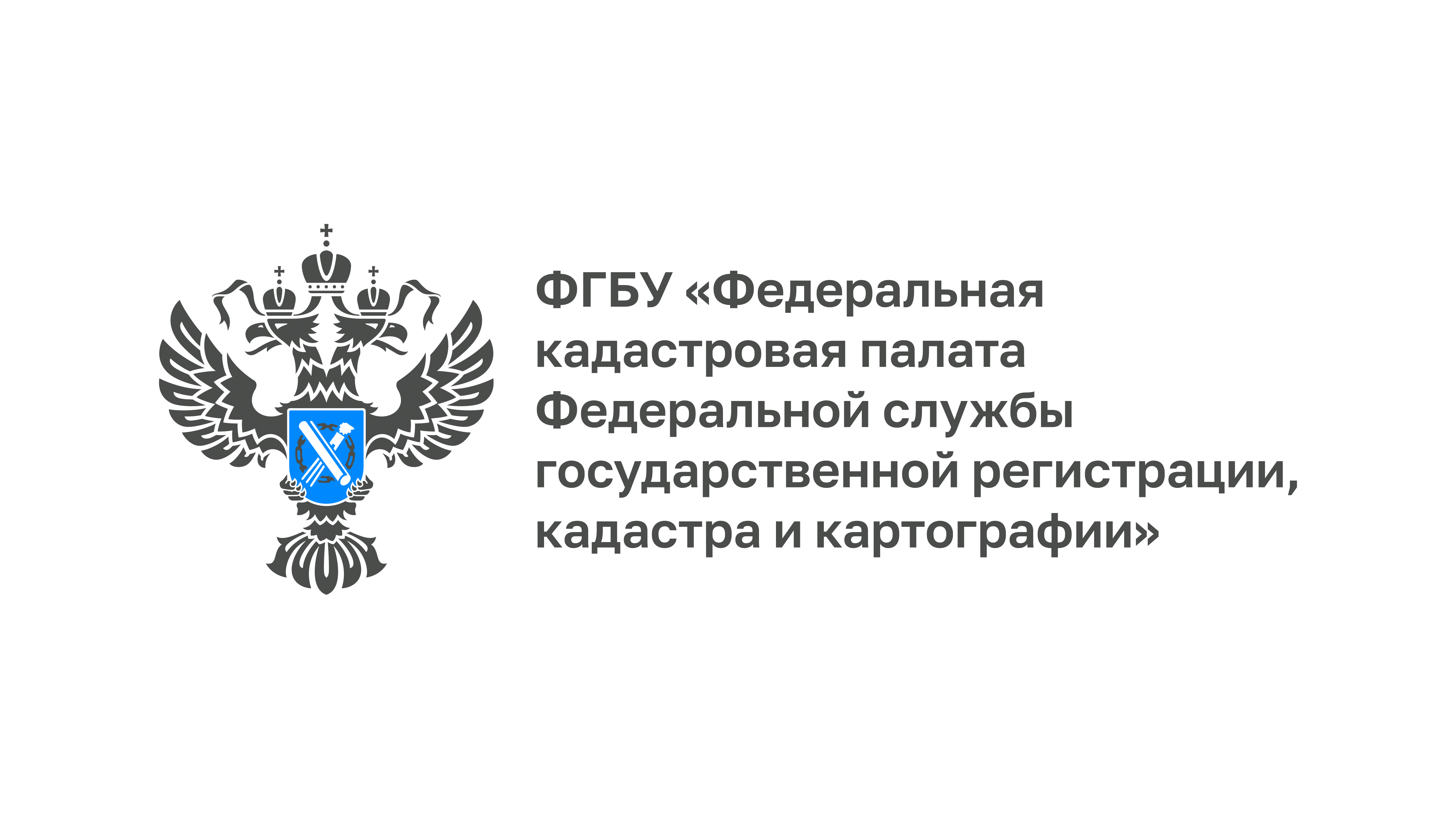 КАДАСТРОВАЯ ПАЛАТА ПО МУРМАНСКОЙ ОБЛАСТИ ИНФОРМИРУЕТ__________________________________________________________________Мурманская Кадастровая палата рассказала о реализации стратегии ведения архива В соответствии со стратегией ведения архива специалисты Кадастровой палаты по Мурманской области переводят архивные документы в электронный вид. На текущий момент установленный план-график по сканированию реестровых дел уже перевыполнен – отсканировано свыше 39,4 тысяч реестровых дел из архивов региональной Кадастровой палаты и Управления Росреестра, что составляет 108% от запланированного на текущий год объема.Для достижения такого результата специалистами региональной Кадастровой палаты проделана большая работа. Организация работ по оцифровке архивных документов потребовала тщательной подготовки. В течение года коллектив учреждения значительно расширился. Для реализации стратегии ведения архива были приняты на работу молодые активные специалисты, которые своевременно и качественно выполняют поставленные задачи. Участие в проекте оцифровки архива Росреестра дает молодым специалистам отличный старт для дальнейшего профессионального развития в сфере оборота недвижимости.Немаловажно для реализации проекта наличие правильного сканирующего оборудования и программных продуктов. Кадастровая палата обеспечила своих специалистов проекционными сканерами, которые позволяют бесконтактно, но при этом качественно сканировать документы с возможностью последующей обработки изображений. Такое оборудование обладает мобильностью и высокой скоростью оцифровки. По результату сканирования электронные образы реестровых дел подписываются электронной подписью сотрудника учреждения и загружаются в информационную систему «Архив». Таким образом, оцифрованные реестровые дела имеют такую же юридическую силу, как и бумажные дела.Также, для успешной реализации проекта оцифровки необходимо своевременное комплектование и передача специалистам Кадастровой палаты всего объема документов, подлежащих сканированию. Данная работа успешно ведется совместно с областным Управлением Росреестра. На этом этапе видно, какой объем работ необходимо проделать для успешного завершения этого проекта. Необходимо учитывать не только количество реестровых дел, подлежащих оцифровке, но и их размер: архивы Росреестра содержат дела, которые могут состоять как из нескольких страниц формата А4, так и из множества томов. «На текущий момент самое маленькое оцифрованное дело состоит из одной страницы. А наиболее объемное реестровое дело содержит более тысячи страниц. Для оцифровки такого дела специалистом Кадастровой палаты затрачивается не менее 4-5 часов», – рассказала начальник отдела ведения архива Кадастровой палаты по Мурманской области Ирина Артемьева.Напомним, что оцифровка архивов областного Управления Росреестра и Кадастровой палаты проводится в рамках реализации федерального проекта «Национальная система пространственных данных».План-график работ по сканированию реестровых дел рассчитан до 2025 года.#ОцифровкаАрхива #ЦифровизацияУслуг#НСПД#КадастроваяПалатаМурманск #Кадастр51 #РоскадастрКадастровая палата по Мурманской области приглашает граждан, кадастровых инженеров и представителей бизнес-сообществ в официальные группы в социальных сетях.Присоединяйтесь и будьте всегда в курсе событий!vk/fkpmurmansk          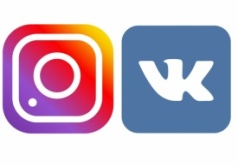 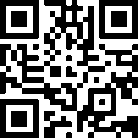 t.me/fkpmurmansk      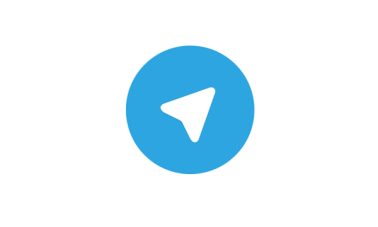 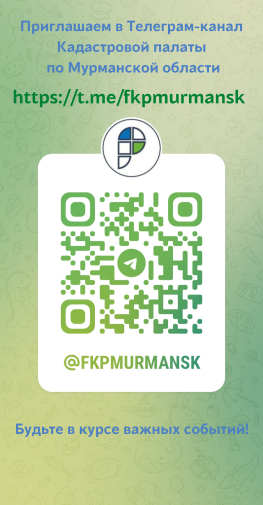 __________________________________________________________________Кадастровая палата по Мурманской области:Адрес: 183025, г. Мурманск, ул. Полярные Зори, д. 44Приемная: 8(8152) 40-30-00Официальный сайт: https://kadastr.ruВконтакте: https://vk.com/fkpmurmanskТелеграм: http:/t.me/fkpmurmansk